ДИКТАНТ«Тотальный диктант Образование ДАССР-100 летие».10 классПрисутствовали (написали) «9-уч.».Отсутствовал «-».Учитель: Аскерова Гюльмира В.                                                    Дата 21.01.2021год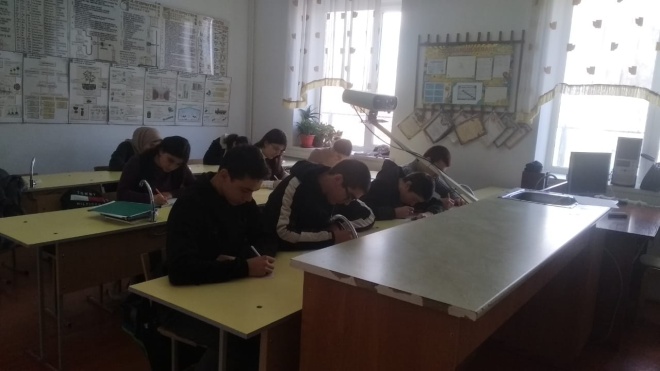 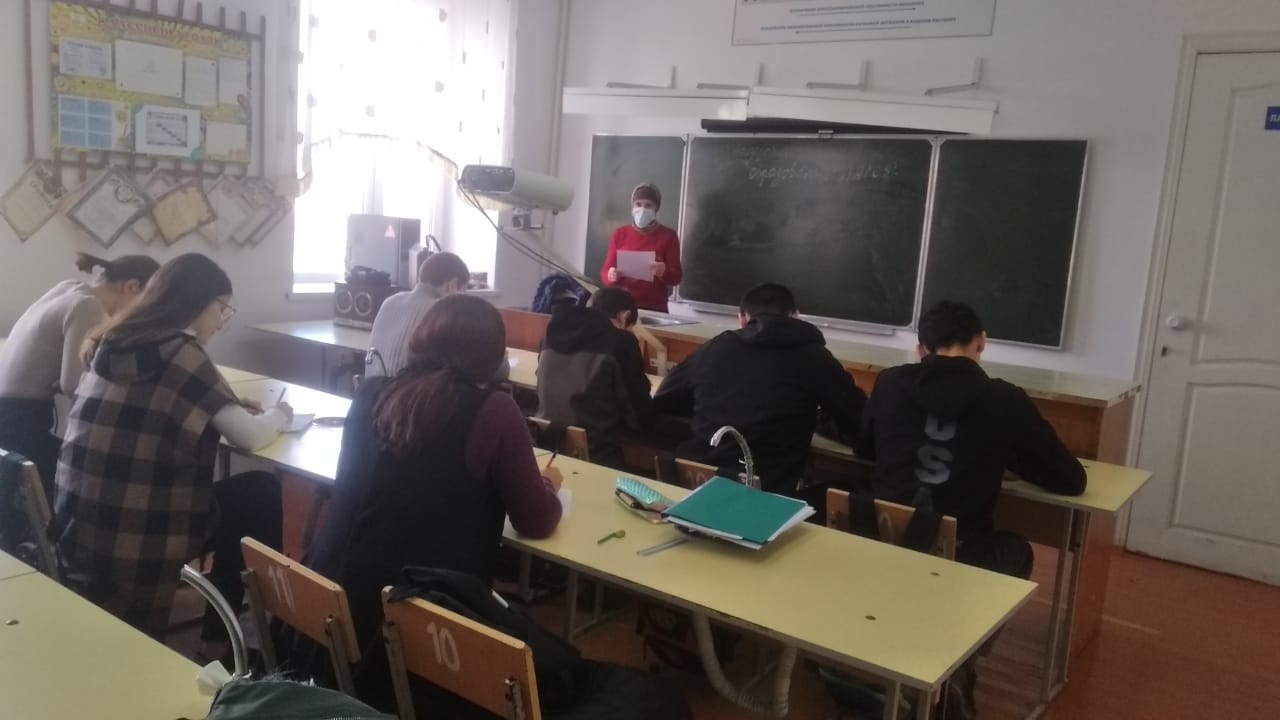 №ФИООценки1Абдуллаева Лейли Эльмановна52Агасиев Мариф Арифович53Алиев Рашид Музаферович44Алиева Амина Махачевна35Бабаева Асият Айвазовна56Бабаева Айшат Айвазовна57Исмаилова Сельвира Садиловна38Салахов Ратмир Мурадович49Тагиров Мурад Низамиевич4«5»-4«4»-3«3»-2«2»-0«н/я»-0Успеваемость      100 %Качество знаний  77.78 %Обученность        73.78 %Средний балл      4.22